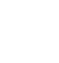 НОВООДЕСЬКА МІСЬКА РАДАМИКОЛАЇВСЬКОЇ ОБЛАСТІР І Ш Е Н Н ЯКеруючись пунктом 34 частини 1 статті 26 Закону України «Про місцеве самоврядування в Україні», відповідно статей 12, 81, 122, 125, 126, 186 Земельного Кодексу України, пункту 21 Перехідних Положень Земельного кодексу України, статті 30  Закону України «Про землеустрій», Закону України «Про порядок виділення в натурі (на місцевості) земельних ділянок власникам земельних часток (паїв)», розглянувши заяву гр. Волинець О.Г. щодо затвердження технічної документації із землеустрою щодо встановлення (відновлення) меж земельної ділянки в натурі (на місцевості)  для ведення товарного сільськогосподарського виробництва, розташованої в межах території Новоодеської міської ради, з метою передачі земельної ділянки у власність, враховуючи рекомендації постійної комісії з питань аграрно-промислового розвитку та екології,  міська рада В И Р І Ш И Л А : 1. Затвердити технічну документацію із землеустрою щодо встановлення (відновлення) меж земельної  ділянки в натурі (на місцевості)  гр. Волинець Олені Григорівні для ведення товарного сільськогосподарського виробництва, розташованої в межах території Новоодеської міської ради Миколаївського району Миколаївської області. 2. Передати гр. Волинець Олені Григорівні (іден. № 1461515365) у власність земельну ділянку площею 8,3561 га ріллі  (кадастровий номер – 4824810000:18:000:0026) для ведення товарного сільськогосподарського виробництва (код КВЦПЗ – 01.01), розташованої в межах території Новоодеської міської ради Миколаївського району  Миколаївської області.3. Громадянці Волинець О.Г. здійснити державну реєстрацію права власності земельної ділянки у Державному реєстрі речових прав на нерухоме майно.   4. Контроль за виконання цього рішення покласти на постійну комісію  міської ради з питань аграрно-промислового розвитку та екології.Міський голова						Олександр ПОЛЯКОВВід 17.09.2021 р. № 36м. Нова ОдесаХІІІ сесія восьмого скликанняПро затвердження технічної документації із землеустрою щодо встановлення (відновлення) меж земельної ділянки в натурі (на місцевості) для ведення товарного сільськогосподарського виробництва та передача у власність земельної ділянки гр. Волинець О. Г. 